Final Exam Review – “The Stuff you really need to know…”Social 30-2Task:  Complete the following outline by creating either a mind-map, notes or flashcards on the key ideas.  Include:  definitions, key ideas, and historical/contemporary examples.  RI#1 – Identity & IdeologyChapter 1-3:   Individualism & CollectivismDefine:  Belief=___________________________________________________________________Value=___________________________________________________________________Ideology=_________________________________________________________________Crown Corporation= ________________________________________________________PHILOSOPHERS:  What are they known for/ quotes etc.  3 things……Hobbes:  Locke:Rousseau:  John Stuart Mill: RI#2 – Challenges to LiberalismChapter 4 – Roots of LiberalismHaudenosaunee Confederacy – why are they important to the development of Liberalism?___________________________________________________________________________________________________________________________________________________ADAM SMITH – What are his key economic ideas?  List and explain.John Stuart Mill…who is he and why is he important to know in relation to Liberalism?In a few sentences explain the difference between Classical Liberalism and Modern Liberalism;_________________________________________________________________________________________________________________________________________________________________________________________________________________________________________________________________________________________________________________________________________________________________________________________________________________________________________________________________________________________________________________________________________________________________________________________________________________________________________________________________________________________________________________________________________________________________________________________________________________________________________________________________________________Chapter 5 – Impacts & Responses to Classical LiberalismDefine:  Laissez-faire capitalism:  ______________________________________________________Industrial Revolution:  ________________________________________________________Child Labour:  _______________________________________________________________Welfare State:  _______________________________________________________________Define:  Radical			Liberal			Moderate             Conservative         ReactionaryChapter 6 – Responding to LiberalismSocialism/Democratic Socialism defined means:________________________________________________________________________                        Karl Marx					               OwenFourierTommy Douglas……is the father of _____________  in Canada.  CCF –what is it?  Chapter 7 – Rejecting LiberalismWhat Techniques do dictators use to hold on to power?  List and define.  Chapter 8 – Cold WarYALTA & POTSDAM = ____________________________________________________________Draw the mind map on page 197 to list and explain cold war strategies…  provide an example of these – contemporary and/or historical.Chapter 9 – Imposing LiberalismChapter 10 – Is Resistance to liberalism justified?What ways of thinking have challenged liberalism in Canada and explain RI#3 – The Viability of LiberalismChapter 11 – Democracy in theory and practiceWill of the people means____________________________________________How do democratic governments recognize the will of the people?Political & Economic Grid:  Label the quadrants:   Communism, Fascism, Democratic Capitalism, Democratic Socialism	Political FreedomEconomic control	Economic freedom                                                           Political ControlWhat is the difference between Communism & Fascism?  (use the grid on previous page) ______________________________________________________________What type of democracy is Canada – direct or representative?  Define first past the post_______________________________________________Define proportional representation and what countries use this voting system?What is Amnesty Internationalism and draw the symbol for Amnesty International.____________________________________________________________________________________________________________________________________________________________________________________________________________.Explain the events when Canada disregarded the ‘will of the people’.Conscription: _______________________________________________________________________________________________________________________________________________________________________________________________________________The War Measures Act: _______________________________________________________________________________________________________________________________________________________________________________________________________________The Emergencies Act: _______________________________________________________________________________________________________________________________________________________________________________________________________________The Anti-terrorism Act:  _______________________________________________________________________________________________________________________________________________________________________________________________________________Define:  Absolute monarchy  ________________________________________________________________Minority tyranny __________________________________________________________________Chapter 12 – Exploring Economic EqualityEgalitarianism = ______________________________Place the following terms on the continuum below:    communism, classical liberalism, command economy, high, low, Free-market economy, modern liberalism, democratic socialism, mixed economy, individualism, collectivism.Degree of Government Involvement in the EconomyHow would a Mixed, Free-market and a Command economy respond to the economic question?Fiscal policy= ________________________________________________________Monetary policy = ____________________________________________________Describe Sweden’s approach to economic equality (preschool, daycare, health care, education,  economy ___________________________________________________________________________________________________________________________________________________________________________________________________________________________________________________________________________________________________________________________________________________________________________________________________________________________________________________________________________________________________What is an example of a direct tax? ______________________________________What is an example of an indirect tax? ___________________________________Explain Canada’s Social Safety Net ____________________________________________________________________________________________________________________________________________________________________________________________________________________________________________________________________________________________________________________________________________________Chapter 13 – Exploring Government Choices and LiberalismExplain how the 3 areas of the Canadian Government that have been challenged (as democratic).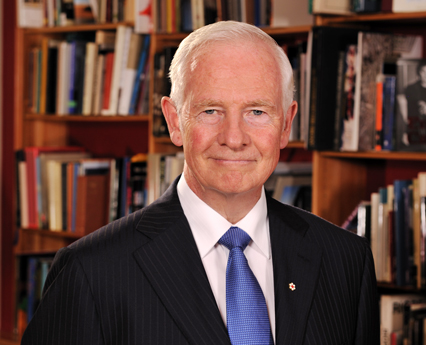 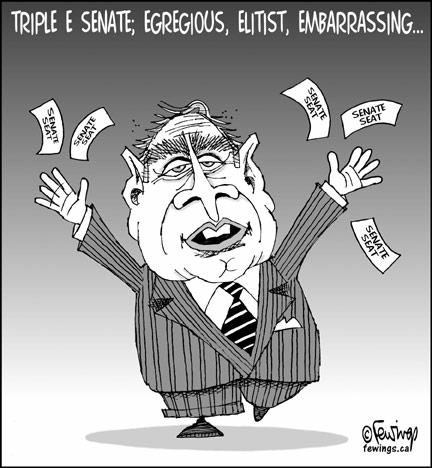 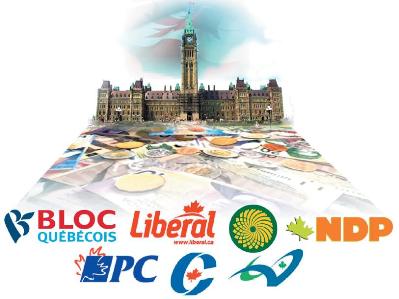 	Charter of Rights and Freedom – list and explain rights and freedoms/sections _________________________________________________________________________________________________________________________________________________________________________________________________________________________________________.Define Canada’s Multiculturalism act ______________________________________________________________________________________________________________________________________________________________________________________________________________________________________.Chapter 14 – Reflecting on the Viability of LiberalismWho is this guy and what is his deal…..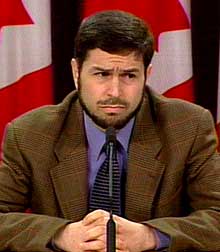 Challenges to liberalism in Canada…explain	  eg.  ___________________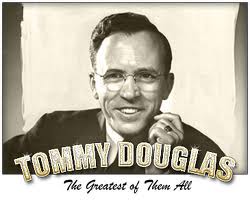 
                                                               e.g. ________________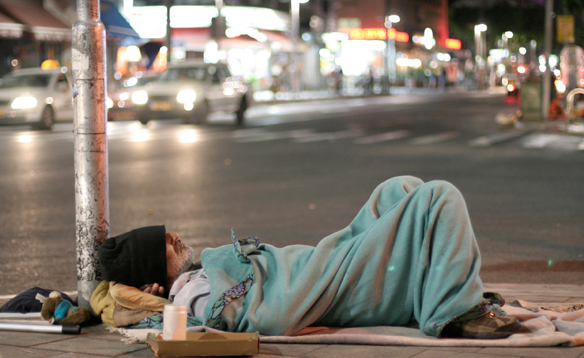 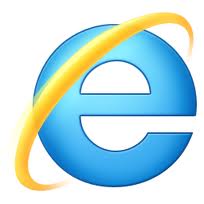 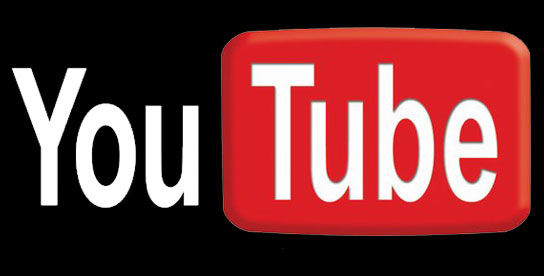 e.g. ________________ e.g. ________________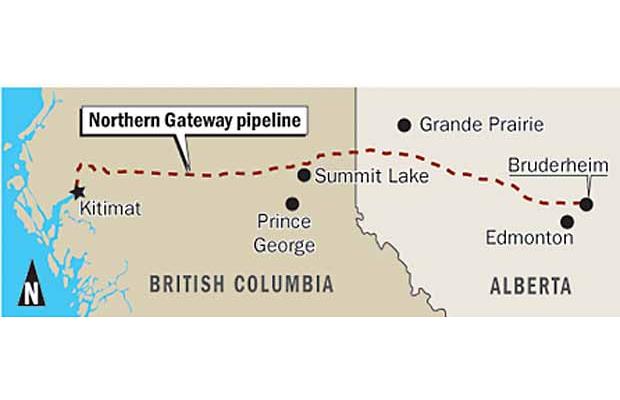 IV.  RI#4 – Ideology & Citizenship:  Acting for ChangeChapter 15 – Reflecting on Ideology & CitizenshipExplain the following historical and contemporary Pro-democracy movementsOrange RevolutionHungarian  Revolution (1956)LibyaEgypt Myanmar (Burma)Chapter 16- Taking ActionDefine citizenship - ____________________________________________________________________________________________________________________________________________________________List 5 ways that you can be an active citizenCommon English words on your diploma exam Opponent  proponentIronic	Hope you do really well on your diploma exam!!!Principles of IndividualismPrinciples of CollectivismLeninism/Russia/Stalin  COMMUNISMHitler/Germany   NAZISMBolsheviks - Dictatorship - Putin - 5 year plansSocial Darwinism - Why did people follow Hitler?AboriginalsOther Nations (provide eg)Haudenosaunee Self - InterestRed PaperEconomicWhite PaperHumanitarianismIndian ActAfghanistanIdea - defineExplain & provide examples…Voting & the electoral processReferendums & plebiscitesConsensus Decision MakingInterest GroupsProtests and riotsQuestionsCommand (left)Mixed (center)Free- market (right) What will be produced? How will goods and services be produced? To whom will goods and services be produced? Who will make these decisions?